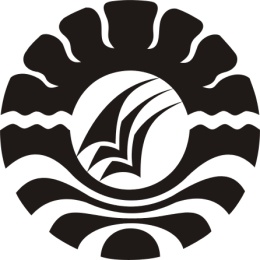 SKRIPSIMENINGKATKAN KEMAMPUAN VISUAL SPASIAL ANAK MELALUI KEGIATAN KOLASE TAMAN KANAK-KANAK PERTIWI ARUHU KECAMATAN BULUPODDOKABUPATEN SINJAISITTI HASMIPROGRAM STUDI PENDIDIKAN GURU PENDIDIKAN ANAK USIA DINIFAKULTAS ILMU PENDIDIKANUNIVERSITAS NEGERI MAKASSAR2015